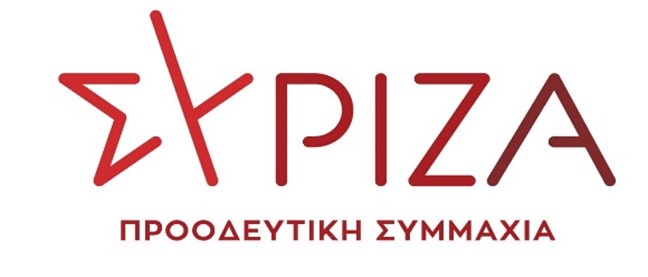 Προς το Προεδρείο της Βουλής των ΕλλήνωνΑΝΑΦΟΡΑΥπουργείο Ναυτιλίας και Νησιωτικής ΠολιτικήςΘέμα: «Επιδότηση ακτοπλοϊκής διασύνδεσης Χώρας Νάξου – Πίσω Λιβάδι Πάρου»Ο βουλευτής Νίκος Συρμαλένιος καταθέτει αναφορά την επιστολή των Δημάρχων Πάρου και Νάξου και Μικρών Κυκλάδων με την οποία ζητείται η επιδότηση ακτοπλοϊκής διασύνδεσης Χώρας Νάξου – Πίσω Λιβάδι Πάρου. Όπως αναφέρει η επιστολή, στο Νοσοκομείο της Νάξου λειτουργεί Μονάδα Τεχνητού Νεφρού, η οποία εξυπηρετεί κατοίκους από την Πάρο, την Αντίπαρο, την Αμοργό, το Κουφονήσι, τη Σχοινούσα, τη Δονούσα και την Ηρακλειά. Τουλάχιστον 7 - 10 νεφροπαθείς μετακινούνται από την Πάρο στη Νάξο, 3 φορές την εβδομάδα, καθώς χρήζουν αιμοκάθαρσης κάθε 48 ώρες και πρέπει να επιστρέφουν αυθημερόν στις εστίες τους. Δυστυχώς, όμως, τα ακτοπλοϊκά δρομολόγια δεν είναι σταθερά σε όλη τη διάρκεια του έτους και ιδιαίτερα αυτήν την περίοδο της πανδημίας και της οικονομικής στενότητας. Προτείνεται η επιδότηση – επιχορήγηση της ακτοπλοϊκής γραμμής Νάξος –Πίσω Λιβάδι Πάρου, απόστασης 7 ναυτικών μιλίων, και η δρομολόγηση επιβατικού πλοίου ή ημερόπλοιου για τον παραπάνω σκοπό. Η δημιουργία της νέας αυτής ακτοπλοϊκής γραμμής συγχρόνως εξυπηρετεί τους κατοίκους και επισκέπτες των δύο νησιών..Επισυνάπτεται το σχετικό έγγραφο. Παρακαλούμε για την απάντηση και τις ενέργειές σας και να μας ενημερώσετε σχετικά.Αθήνα 31/03/2021Ο καταθέτων ΒουλευτήςΝίκος Συρμαλένιος